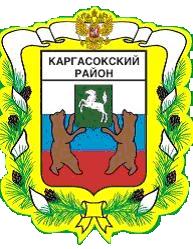 МУНИЦИПАЛЬНОЕ ОБРАЗОВАНИЕ «Каргасокский район»ТОМСКАЯ ОБЛАСТЬАДМИНИСТРАЦИЯ КАРГАСОКСКОГО РАЙОНАВ целях совершенствования нормативного правового актаАдминистрация Каргасокского района постановляет:Внести следующие изменения в постановление Администрации Каргасокского района от 08.02.2016 № 27 «Об определении требований к закупаемым Администрацией Каргасокского района и ее органами, имеющими статус юридического лица, а также подведомственными им казенными и бюджетными учреждениями отдельным видам товаров, работ, услуг (в том числе предельных цен товаров, работ, услуг)»:1.1. пункт 2 исключить.1.2. пункт 3 изложить в новой редакции: «3. Настоящее постановление вступает в силу со дня официального опубликования и распространяется на отношения, сложившиеся с 1 января 2016 г.»Внести следующие изменения в Правила определения требований к закупаемым Администрацией Каргасокского района и ее органами, имеющими статус юридического лица, а также подведомственными им казенными и бюджетными учреждениями отдельным видам товаров, работ, услуг (в том числе предельных цен товаров, работ, услуг) (приложение к постановлению Администрации Каргасокского района от 08.02.2016 № 27 «Об определении требований к закупаемым Администрацией Каргасокского района и ее органами, имеющими статус юридического лица, а также подведомственными им казенными и бюджетными учреждениями отдельным видам товаров, работ, услуг (в том числе предельных цен товаров, работ, услуг)» (далее – Правила):2.1. пункт 3 Правил изложить в новой редакции: «3. Отдельные виды товаров, работ, услуг, не включенные в обязательный перечень, подлежат включению в ведомственный перечень в обязательном порядке при условии, если средняя арифметическая сумма значений следующих критериев превышает 20 процентов:а) доля расходов Администрации Каргасокского района и муниципальных органов, а также подведомственных им казенных и бюджетных учреждений на приобретение отдельного вида товаров, работ, услуг для обеспечения муниципальных нужд за отчетный финансовый год в общем объеме расходов Администрации Каргасокского района и муниципальных органов, а также подведомственных им казенных и бюджетных учреждений на приобретение товаров, работ, услуг за отчетный финансовый год;б) доля контрактов Администрации Каргасокского района и муниципальных органов, а также подведомственных им казенных и бюджетных учреждений на приобретение отдельного вида товаров, работ, услуг для обеспечения муниципальных нужд, заключенных в отчетном финансовом году, в общем количестве контрактов Администрации Каргасокского района и муниципальных органов, а также подведомственных им казенных и бюджетных учреждений на приобретение товаров, работ, услуг, заключенных в отчетном финансовом году.».Настоящее постановление вступает в силу со дня, следующего за днем официального опубликования настоящего постановления. Официально опубликовать настоящее постановление в порядке, установленном Уставом муниципального образования «Каргасокский район».И.о. Главы Каргасокского района                                                                        Ю.Н.МикитичО.В.Пирогова23252ПОСТАНОВЛЕНИЕПОСТАНОВЛЕНИЕПОСТАНОВЛЕНИЕ16.03.2016 № 55 с. Каргасокс. КаргасокО внесении изменений в постановление Администрации Каргасокского района от 08.02.2016 № 27 «Об определении требований к закупаемым Администрацией Каргасокского района и ее органами, имеющими статус юридического лица, а также подведомственными им казенными и бюджетными учреждениями отдельным видам товаров, работ, услуг (в том числе предельных цен товаров, работ, услуг)»